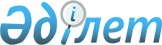 Об утверждении бюджета Бадамшинского сельского округа на 2022-2024 годыРешение Каргалинского районного маслихата Актюбинской области от 30 декабря 2021 года № 93
      В соответствии с пунктом 2 статьи 9-1 Бюджетного кодекса Республики Казахстан, статьей 6 Закона Республики Казахстан "О местном государственном управлении и самоуправлении в Республике Казахстан", Каргалинский районный маслихат РЕШИЛ:
      1. Утвердить бюджет Бадамшинского сельского округа на 2022-2024 годы согласно приложениям 1, 2 и 3 соответственно, в том числе на 2022 год в следующих объемах:
      1) доходы - 144459,9 тысяч тенге,
      в том числе:
      налоговые поступления - 17 143 тысяч тенге;
      поступления от продажи основного капитала - 2 222 тысяч тенге;
      поступления трансфертов - 125094,9 тысяч тенге;
      2) затраты - 148 700,2 тысяч тенге;
      3) чистое бюджетное кредитование - 0 тысяч тенге, 
      в том числе:
      бюджетные кредиты - 0 тысяч тенге;
      погашение бюджетных кредитов - 0 тысяч тенге;
      4) сальдо по операциям с финансовыми активами - 0 тысяч тенге;
      в том числе:
      приобретение финансовых активов - 0 тысяч тенге;
      5) дефицит (профицит) бюджета - -4240,3 тысяч тенге;
      6) финансирование дефицита
      (использование профицита) бюджета - 4240,3 тысяч тенге;
      используемые остатки бюджетных средств 4240,3 тысяч тенге.
      Сноска. Пункт 1 с изменениями, внесенными решениями Каргалинского районного маслихата Актюбинской области от 08.04.2022 № 131 (вводится в действие с 01.01.2022); от 27.06.2022 № 164 (вводится в действие с 01.01.2022); от 13.09.2022 № 185 (вводится в действие с 01.01.2022); от 21.11.2022 № 198 (вводится в действие с 01.01.2022).


      2. Учесть, что в доход бюджета сельского округа зачисляются следующие поступления:
      налоги на имущество;
      земельный налог;
      налог на транспортные средства;
      поступления за использование природных и других ресурсов;
      продажа земли.
      3. Принять к сведению и руководству, что в соответствии со статьей 9 Закона Республики Казахстан "О республиканском бюджете на 2022-2024 годы" установлено:
      с 1 января 2022 года:
      1) минимальный размер заработной платы - 60 000тенге;
      2) месячный расчетный показатель для исчисления пособий и иных социальных выплат, а также применения штрафных санкций, налогов и других платежей в соответствии с законодательством Республики Казахстан –3 063 тенге;
      3) величину прожиточного минимума для исчисления размеров базовых социальных выплат - 36 018 тенге.
      Установить с 1 апреля 2022 года:
      1) месячный расчетный показатель для исчисления пособий и иных социальных выплат –3 180 тенге;
      2) величину прожиточного минимума для исчисления размеров базовых социальных выплат - 37 389 тенге.
      Сноска. Пункт 3 – в редакции решения Каргалинского районного маслихата Актюбинской области от 27.06.2022 № 164 (вводится в действие с 01.01.2022).


      4. Учесть в бюджете сельского округа на 2022 год субвенции, передаваемые из районного бюджета в сумме – 73874 тысяч тенге.
      5. Учесть в бюджете сельского округа на 2022 год поступление целевых текущих трансфертов из республиканского бюджета и Национального фонда Республики Казахстан на:
      1) повышение заработной платы работников государственных организаций: медико-социальных учреждений стационарного и полустационарного типов, организаций надомного обслуживания, временного пребывания, центров занятости населения;
      2) повышение заработной платы отдельных категорий гражданских служащих, работников организаций, содержащихся за счет средств государственного бюджета, работников казенных предприятий.
      Распределение указанных сумм трансфертов определяется на основании решения аппарата акима сельского округа.
      Сноска. Пункт 5 – в редакции решения Каргалинского районного маслихата Актюбинской области от 27.06.2022 № 164 (вводится в действие с 01.01.2022).


      6. Учесть в бюджете сельского округа на 2022 год поступление целевых текущих трансфертов из районного бюджета на:
      услуги по обеспечению деятельности акима города районного значения,
      села, поселка, сельского округа;
      оказание социальной помощи нуждающимся гражданам на дому;
      освещение улиц в населенных пунктах;
      благоустройство и озеленение населеных пунктов.
      капитальный и средний ремонт автомобильных дорог в городах районного значения, селах, поселках, сельских округах.
      Распределение указанных сумм трансфертов определяется на основании решения аппарата акима сельского округа.
      Сноска. Пункт 6 – в редакции решения Каргалинского районного маслихата Актюбинской области от 21.11.2022 № 198 (вводится в действие с 01.01.2022).


      7. Настоящее решение вводится в действие с 1 января 2022 года Бюджет Бадамшинского сельского округа на 2022 год
      Сноска. Приложение 1 – в редакции решения Каргалинского районного маслихата Актюбинской области от 21.11.2022 № 198 (вводится в действие с 01.01.2022). Бюджет Бадамшинского сельского округа на 2023 год Бюджет Бадамшинского сельского округа на 2024 год
					© 2012. РГП на ПХВ «Институт законодательства и правовой информации Республики Казахстан» Министерства юстиции Республики Казахстан
				
      Секретарь Каргалинского районного маслихата 

С. Аманжолов
Приложение 1 к решению Каргалинского районного маслихата от 30 декабря 2021 года № 93
Категория
Категория
Категория
Категория
Категория
Сумма, тысяч тенге
Класс
Класс
Класс
Класс
Сумма, тысяч тенге
Подкласс
Подкласс
Подкласс
Сумма, тысяч тенге
Специфика
Специфика
Сумма, тысяч тенге
Наименование
Сумма, тысяч тенге
I. Доходы
144459,9
1
Налоговые поступления
17143,0
01
Индивидуальный подоходный налог с доходов, облагаемых у источника выплаты
6929,7
2
Индивидуальный подоходный налог
6929,7
04
Hалоги на собственность
10079,8
1
Hалоги на имущество
426,5
3
Земельный налог
249,0
4
Hалог на транспортные средства
9404,3
05
Внутренние налоги на товары, работы и услуги
133,5
3
Поступление за использование природных и других ресурсов
133,5
3
Поступление от продажи основного капитала
2222,0
03
Продажа земли и нематериальных активов
2222,0
1
Продажа земли
2222,0
4
Поступления трансфертов
125094,9
02
Трансферты из вышестоящих органов государственного управления
125094,9
3
Трансферты из районного (города областного значения) бюджета
125094,9
Функциональная группа
Функциональная группа
Функциональная группа
Функциональная группа
Функциональная группа
Функциональная группа
Сумма, тысяч тенге
Функциональная подгруппа
Функциональная подгруппа
Функциональная подгруппа
Функциональная подгруппа
Функциональная подгруппа
Сумма, тысяч тенге
Администратор бюджетных программ
Администратор бюджетных программ
Администратор бюджетных программ
Администратор бюджетных программ
Сумма, тысяч тенге
Программа
Программа
Программа
Сумма, тысяч тенге
Подпрограмма
Подпрограмма
Сумма, тысяч тенге
Наименование
Сумма, тысяч тенге
II. Затраты
148700,2
01
Государственные услуги общего характера
67051,5
1
Представительные, исполнительные и другие органы, выполняющие общие функции государственного управления
67051,5
124
Аппарат акима города районного значения, села, поселка, сельского округа
67051,5
001
Услуги по обеспечению деятельности акима города районного значения, села, поселка, сельского округа
65535,5
022
Капитальные расходы государственного органа
1516,0
06
Социальная помощь и социальное обеспечение
17648,5
2
Социальная помощь
17648,5
124
Аппарат акима города районного значения, села, поселка, сельского округа
17648,5
003
Оказание социальной помощи нуждающимся гражданам на дому
17648,5
07
Жилищно-коммунальное хозяйство
50352,6
1
Жилищное хозяйство
5300,0
124
Аппарат акима города районного значения, села, поселка, сельского округа
5300,0
007
Организация сохранения государственного жилищного фонда города районного значения, села, поселка, сельского округа
5300,0
3
Благоустройство населенных пунктов
45052,6
124
Аппарат акима города районного значения, села, поселка, сельского округа
45052,6
008
Освещение улиц в населенных пунктах
15484,6
009
Обеспечение санитарии населенных пунктов
1378,0
011
Благоустройство и озеленение населенных пунктов
28190,0
12
Транспорт и коммуникации
13647,6
1
Автомобильный транспорт
13647,6
124
Аппарат акима города районного значения, села, поселка, сельского округа
13647,6
013
Обеспечение функционирования автомобильных дорог в городах районного значения, селах, поселках, сельских округах
12147,6
045
Капитальный и средний ремонт автомобильных дорог в городах районного значения, селах, поселках, сельских округах
1500
Функциональная группа
Функциональная группа
Функциональная группа
Функциональная группа
Функциональная группа
Функциональная группа
Сумма, тысяч тенге
Функциональная подгруппа
Функциональная подгруппа
Функциональная подгруппа
Функциональная подгруппа
Функциональная подгруппа
Сумма, тысяч тенге
Администратор бюджетных программ
Администратор бюджетных программ
Администратор бюджетных программ
Администратор бюджетных программ
Сумма, тысяч тенге
Программа
Программа
Программа
Сумма, тысяч тенге
Подпрограмма
Подпрограмма
Сумма, тысяч тенге
Наименование
Сумма, тысяч тенге
III. Чистое бюджетное кредитование
0
Категория
Категория
Категория
Категория
Категория
Сумма, тысяч тенге
Класс
Класс
Класс
Класс
Сумма, тысяч тенге
Подкласс
Подкласс
Подкласс
Сумма, тысяч тенге
Специфика
Специфика
Сумма, тысяч тенге
Наименование
Сумма, тысяч тенге
5
Погашение бюджетных кредитов
0
01
Погашение бюджетных кредитов
0
1
Погашение бюджетных кредитов, выданных из государственного бюджета
0
Функциональная группа
Функциональная группа
Функциональная группа
Функциональная группа
Функциональная группа
Функциональная группа
Сумма, тысяч тенге
Функциональная подгруппа
Функциональная подгруппа
Функциональная подгруппа
Функциональная подгруппа
Функциональная подгруппа
Сумма, тысяч тенге
Администратор бюджетных программ
Администратор бюджетных программ
Администратор бюджетных программ
Администратор бюджетных программ
Сумма, тысяч тенге
Программа
Программа
Программа
Сумма, тысяч тенге
Подпрограмма
Подпрограмма
Сумма, тысяч тенге
Наименование
Сумма, тысяч тенге
IV. Сальдо по операциям с финансовыми активами
0
Приобретение финансовых активов
0
V. Дефицит (профицит) бюджета
-4240,3
VI. Финансирование дефицита (использование профицита) бюджета
4240,3
Категория
Категория
Категория
Категория
Категория
Сумма, тысяч тенге
Класс
Класс
Класс
Класс
Сумма, тысяч тенге
Подкласс
Подкласс
Подкласс
Сумма, тысяч тенге
Специфика
Специфика
Сумма, тысяч тенге
Наименование
Сумма, тысяч тенге
7
Поступления займов
0
01
Внутренние государственные займы
0
2
Договоры займа
0
Функциональная группа
Функциональная группа
Функциональная группа
Функциональная группа
Функциональная группа
Функциональная группа
Сумма, тысяч тенге
Функциональная подгруппа
Функциональная подгруппа
Функциональная подгруппа
Функциональная подгруппа
Функциональная подгруппа
Сумма, тысяч тенге
Администратор бюджетных программ
Администратор бюджетных программ
Администратор бюджетных программ
Администратор бюджетных программ
Сумма, тысяч тенге
Программа
Программа
Программа
Сумма, тысяч тенге
Подпрограмма
Подпрограмма
Сумма, тысяч тенге
Наименование
Сумма, тысяч тенге
16
Погашение займов
0
1
Погашение займов
0
Категория
Категория
Категория
Категория
Категория
Сумма, тысяч тенге
Класс
Класс
Класс
Класс
Сумма, тысяч тенге
Подкласс
Подкласс
Подкласс
Сумма, тысяч тенге
Специфика
Специфика
Сумма, тысяч тенге
Наименование
Сумма, тысяч тенге
8
Используемые остатки бюджетных средств
4240,3
01
Остатки бюджетных средств
4240,3
1
Свободные остатки бюджетных средств
4240,3Приложение 2 к решению Каргалинского районного маслихата от 30 декабря 2021 года № 93
Категория
Категория
Категория
Категория
Категория
Сумма, тысяч тенге
Класс
Класс
Класс
Класс
Сумма, тысяч тенге
Подкласс
Подкласс
Подкласс
Сумма, тысяч тенге
Специфика
Специфика
Сумма, тысяч тенге
Наименование
Сумма, тысяч тенге
I. Доходы
90680
1
Налоговые поступления
14917
01
Подоходный налог
5360
2
Индивидуальный подоходный налог
5360
04
Налоги на собственность
9417
1
Hалоги на имущество
480
3
Земельный налог
249
4
Hалог на транспортные средства
8688
05
Внутренние налоги на товары, работы и услуги
140
3
Поступления за использование природных и других ресурсов
140
3
Поступления от продажи основного капитала
1807
03
Продажа земли и нематериальных активов
1807
1
Продажа земли
1807
4
Поступления трансфертов 
73956
02
Трансферты из вышестоящих органов государственного управления
73956
3
Трансферты из районного (города областного значения) бюджета
73956
Функциональная группа
Функциональная группа
Функциональная группа
Функциональная группа
Функциональная группа
Функциональная группа
Сумма, тысяч тенге
Функциональная подгруппа
Функциональная подгруппа
Функциональная подгруппа
Функциональная подгруппа
Функциональная подгруппа
Сумма, тысяч тенге
Администратор бюджетных программ
Администратор бюджетных программ
Администратор бюджетных программ
Администратор бюджетных программ
Сумма, тысяч тенге
Программа
Программа
Программа
Сумма, тысяч тенге
Подпрограмма
Подпрограмма
Сумма, тысяч тенге
Наименование
Сумма, тысяч тенге
II. Затраты
90680
01
Государственные услуги общего характера
52343
1
Представительные, исполнительные и другие органы, выполняющие общие
52343
52343
функции государственного управления
52343
124
Аппарат акима города районного значения, села, поселка, сельского округа
13165
001
Услуги по обеспечению деятельности акима города районного значения, села, поселка, сельского округа
13165
06
Социальная помощь и социальное обеспечение
13165
2
Социальная помощь
13165
124
Аппарат акима города районного значения, села, поселка, сельского округа
15120
003
Оказание социальной помощи нуждающимся гражданам на дому
15120
07
Жилищно-коммунальное хозяйство
15120
3
Благоустройство населенных пунктов
9031
124
Аппарат акима города районного значения, села, поселка, сельского округа
3378
008
Освещение улиц в населенных пунктах
2711
009
Обеспечение санитарии населенных пунктов
10052
011
Благоустройство и озеленение населенных пунктов
10052
012
Транспорт и коммуникации
10052
1
Автомобильный транспорт
10052
124
Аппарат акима района в городе, города районного значения, поселка, села, сельского округа
90680
013
Обеспечение функционирования автомобильных дорог в городах районного значения,селах,поселках,сельских округах
52343
Функциональная группа
Функциональная группа
Функциональная группа
Функциональная группа
Функциональная группа
Функциональная группа
Сумма, тысяч тенге
Функциональная подгруппа
Функциональная подгруппа
Функциональная подгруппа
Функциональная подгруппа
Функциональная подгруппа
Сумма, тысяч тенге
Администратор бюджетных программ
Администратор бюджетных программ
Администратор бюджетных программ
Администратор бюджетных программ
Сумма, тысяч тенге
Программа
Программа
Программа
Сумма, тысяч тенге
Подпрограмма
Подпрограмма
Сумма, тысяч тенге
Наименование
Сумма, тысяч тенге
III. Чистое бюджетное кредитование
0
Категория
Категория
Категория
Категория
Категория
Сумма, тысяч тенге
Класс
Класс
Класс
Класс
Сумма, тысяч тенге
Подкласс
Подкласс
Подкласс
Сумма, тысяч тенге
Специфика
Специфика
Сумма, тысяч тенге
Наименование
Сумма, тысяч тенге
5
Погашение бюджетных кредитов
0
01
Погашение бюджетных кредитов
0
Погашение бюджетных кредитов, выданных из государственного бюджета
0
Функциональная группа
Функциональная группа
Функциональная группа
Функциональная группа
Функциональная группа
Функциональная группа
Сумма, тысяч тенге
Функциональная подгруппа
Функциональная подгруппа
Функциональная подгруппа
Функциональная подгруппа
Функциональная подгруппа
Сумма, тысяч тенге
Администратор бюджетных программ
Администратор бюджетных программ
Администратор бюджетных программ
Администратор бюджетных программ
Сумма, тысяч тенге
Программа
Программа
Программа
Сумма, тысяч тенге
Подпрограмма
Подпрограмма
Сумма, тысяч тенге
Наименование
Сумма, тысяч тенге
IV. Сальдо по операциям с финансовыми активами
0
Приобретение финансовых активов
0
V. Дефицит (профицит) бюджета
0
VI.Финансирование дефицита (использование профицита) бюджета
0
Категория
Категория
Категория
Категория
Категория
Сумма, тысяч тенге
Класс
Класс
Класс
Класс
Сумма, тысяч тенге
Подкласс
Подкласс
Подкласс
Сумма, тысяч тенге
Специфика
Специфика
Сумма, тысяч тенге
Наименование
Сумма, тысяч тенге
7
Поступления займов
0
01
Внутренние государственные займы
0
2
Договоры займа
0
Функциональная группа
Функциональная группа
Функциональная группа
Функциональная группа
Функциональная группа
Функциональная группа
Сумма, тысяч тенге
Функциональная подгруппа
Функциональная подгруппа
Функциональная подгруппа
Функциональная подгруппа
Функциональная подгруппа
Сумма, тысяч тенге
Администратор бюджетных программ
Администратор бюджетных программ
Администратор бюджетных программ
Администратор бюджетных программ
Сумма, тысяч тенге
Программа
Программа
Программа
Сумма, тысяч тенге
Подпрограмма
Подпрограмма
Сумма, тысяч тенге
Наименование
Сумма, тысяч тенге
16
Погашение займов
0
1
Погашение займов
0
1
Погашение займов
0Приложение 3 к решению Каргалинского районного маслихата от 30 декабря 2021 года № 93
Категория
Категория
Категория
Категория
Категория
Сумма, тысяч тенге
Класс
Класс
Класс
Класс
Сумма, тысяч тенге
Подкласс
Подкласс
Подкласс
Сумма, тысяч тенге
Специфика
Специфика
Сумма, тысяч тенге
Наименование
Сумма, тысяч тенге
I. Доходы
96267
1
Налоговые поступления
20391
01
Подоходный налог
10400
2
Индивидуальный подоходный налог
10400
04
Налоги на собственность
9851
1
Hалоги на имущество
480
3
Земельный налог
249
4
Hалог на транспортные средства
9122
05
Внутренние налоги на товары, работы и услуги
140
3
Поступления за использование природных и других ресурсов
140
3
Поступления от продажи основного капитала
1807
03
Продажа земли и нематериальных активов
1807
1
Продажа земли
1807
4
Поступления трансфертов
74069
02
Трансферты из вышестоящих органов государственного управления
74069
3
Трансферты из районного (города областного значения) бюджета
74069
Функциональная группа
Функциональная группа
Функциональная группа
Функциональная группа
Функциональная группа
Функциональная группа
Сумма, тысяч тенге
Функциональная подгруппа
Функциональная подгруппа
Функциональная подгруппа
Функциональная подгруппа
Функциональная подгруппа
Сумма, тысяч тенге
Администратор бюджетных программ
Администратор бюджетных программ
Администратор бюджетных программ
Администратор бюджетных программ
Сумма, тысяч тенге
Программа
Программа
Программа
Сумма, тысяч тенге
Подпрограмма
Подпрограмма
Сумма, тысяч тенге
Наименование
Сумма, тысяч тенге
II. Затраты
96267
01
Государственные услуги общего характера
57930
1
Представительные, исполнительные и другие органы, выполняющие общие функции государственного управления
57930
124
Аппарат акима города районного значения, села, поселка, сельского округа
57930
001
Услуги по обеспечению деятельности акима города районного значения, села, поселка, сельского округа
57930
06
Социальная помощь и социальное обеспечение
13165
2
Социальная помощь
13165
124
Аппарат акима города районного значения, села, поселка, сельского округа
13165
003
Оказание социальной помощи нуждающимся гражданам на дому
13165
07
Жилищно-коммунальное хозяйство
15120
3
Благоустройство населенных пунктов
15120
124
Аппарат акима города районного значения, села, поселка, сельского округа
15120
008
Освещение улиц в населенных пунктах
9031
009
Обеспечение санитарии населенных пунктов
3378
011
Благоустройство и озеленение населенных пунктов
2711
012
Транспорт и коммуникации
10052
1
Автомобильный транспорт
10052
124
Аппарат акима района в городе, города районного значения, поселка, села, сельского округа
10052
013
Обеспечение функционирования автомобильных дорог в городах районного значения,селах,поселках,сельских округах
10052
Функциональная группа
Функциональная группа
Функциональная группа
Функциональная группа
Функциональная группа
Функциональная группа
Сумма, тысяч тенге
Функциональная подгруппа
Функциональная подгруппа
Функциональная подгруппа
Функциональная подгруппа
Функциональная подгруппа
Сумма, тысяч тенге
Администратор бюджетных программ
Администратор бюджетных программ
Администратор бюджетных программ
Администратор бюджетных программ
Сумма, тысяч тенге
Программа
Программа
Программа
Сумма, тысяч тенге
Подпрограмма
Подпрограмма
Сумма, тысяч тенге
Наименование
Сумма, тысяч тенге
III. Чистое бюджетное кредитование
0
Категория
Категория
Категория
Категория
Категория
Сумма, тысяч тенге
Класс
Класс
Класс
Класс
Сумма, тысяч тенге
Подкласс
Подкласс
Подкласс
Сумма, тысяч тенге
Специфика
Специфика
Сумма, тысяч тенге
Наименование
Сумма, тысяч тенге
5
Погашение бюджетных кредитов
0
01
Погашение бюджетных кредитов
0
Погашение бюджетных кредитов, выданных из государственного бюджета
0
Функциональная группа
Функциональная группа
Функциональная группа
Функциональная группа
Функциональная группа
Функциональная группа
Сумма, тысяч тенге
Функциональная подгруппа
Функциональная подгруппа
Функциональная подгруппа
Функциональная подгруппа
Функциональная подгруппа
Сумма, тысяч тенге
Администратор бюджетных программ
Администратор бюджетных программ
Администратор бюджетных программ
Администратор бюджетных программ
Сумма, тысяч тенге
Программа
Программа
Программа
Сумма, тысяч тенге
Подпрограмма
Подпрограмма
Сумма, тысяч тенге
Наименование
Сумма, тысяч тенге
IV. Сальдо по операциям с финансовыми активами
0
Приобретение финансовых активов
0
V. Дефицит (профицит) бюджета
0
VI.Финансирование дефицита (использование профицита) бюджета
0
Категория
Категория
Категория
Категория
Категория
Сумма, тысяч тенге
Класс
Класс
Класс
Класс
Сумма, тысяч тенге
Подкласс
Подкласс
Подкласс
Сумма, тысяч тенге
Специфика
Специфика
Сумма, тысяч тенге
Наименование
Сумма, тысяч тенге
7
Поступления займов
0
01
Внутренние государственные займы
0
2
Договоры займа
0
Функциональная группа
Функциональная группа
Функциональная группа
Функциональная группа
Функциональная группа
Функциональная группа
Сумма, тысяч тенге
Функциональная подгруппа
Функциональная подгруппа
Функциональная подгруппа
Функциональная подгруппа
Функциональная подгруппа
Сумма, тысяч тенге
Администратор бюджетных программ
Администратор бюджетных программ
Администратор бюджетных программ
Администратор бюджетных программ
Сумма, тысяч тенге
Программа
Программа
Программа
Сумма, тысяч тенге
Подпрограмма
Подпрограмма
Сумма, тысяч тенге
Наименование
Сумма, тысяч тенге
16
Погашение займов
0
1
Погашение займов
0
1
Погашение займов
0